College Council Agenda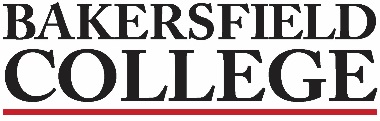 September 16, 2022Supporting documents may be accessed on the College Council Committee website at https://committees.kccd.edu/bc/committee/collegecouncil                                                                                                                                                 2018-2021 Strategic Directions                                                                                                                                               ACCJC Accreditation StandardsIf you require accessible versions of the provided documents for the meeting, please contact Debi Anderson at debra.anderson1@bakersfieldcollege.edu.Zav Dadabhoy Debi AndersonJennifer AchanSavannah AndrewsShehrazad BarrajGrace CommisoRebecca FarleyMike GiacominiChris GlaserDan HallCraig HaywardLindsay OnoBernadette MartinezKrista MorelandBillie Jo RiceKirk RussellJason StrattonNick StrobelAnn TatumJessica WojtysiakVisitors:Helen AcostaWelcome & Review of the Agenda Welcome & Review of the Agenda Welcome & Review of the Agenda Welcome & Review of the Agenda Welcome & Review of the Agenda Welcome & Review of the Agenda Review & Approval of Minutes of 9/2/22Review & Approval of Minutes of 9/2/22Review & Approval of Minutes of 9/2/22Review & Approval of Minutes of 9/2/22Review & Approval of Minutes of 9/2/22Review & Approval of Minutes of 9/2/22 College Council Business College Council Business College Council Business College Council Business College Council Business College Council Business College Council BusinessA.President’s ReportWork PlanEnrollmentsRetention and PersistenceDadabhoyInformationInformationInformationB.Guided Pathways Pillar 3 and 4: Student Success RatesHayward, Farley, AcostaInformationInformationInformationC.Equity PlanSimos-Valdez,KimInformationInformationInformationD.AIQWojtysiakActionActionActionE.BCSWWojtysiakInformationInformationInformationF.Reserves Policy and Districtwide BudgetGiacomini, StrobelInformationInformationInformation Information Items                                                                                                                              Information Items                                                                                                                              Information Items                                                                                                                              Information Items                                                                                                                              Information Items                                                                                                                              Information Items                                                                                                                              Information Items                                                                                                                             Dates to Note:September 19-October 13: Eden Exhibit by Audia Yvonne Dixon at the Wylie and May Louise Jones Gallery, 2:00-5:00PMSeptember 30: Manufacturing Day 2022, 9:30AM-1:30PM in the Outdoor TheaterOctober 2: Distinguished Speaker Rev. James Lawson, 1:00-2:00PM, Renegade BallroomOctober 5, 7, 13, 15: Kern Shakespeare Festival presents Love’s Labour’s Lost at 7:30PM in the Outdoor Theater/Tickets available online starting at $10.00 for faculty, staff and students.October 6, 8, 12, 14: Kern Shakespeare Festival presents Romeo & Juliet at 7:30PM in the Outdoor Theater/ Tickets available online starting at $10.00 for faculty, staff and students.Renegade sport teams with competitions this week: Men’s and Women’s Cross Country, Men’s and Women’s Soccer, Volleyball, Wrestling, Women’s Golf, and Football.Bakersfield College EventsRenegade Athletics ScheduleDates to Note:September 19-October 13: Eden Exhibit by Audia Yvonne Dixon at the Wylie and May Louise Jones Gallery, 2:00-5:00PMSeptember 30: Manufacturing Day 2022, 9:30AM-1:30PM in the Outdoor TheaterOctober 2: Distinguished Speaker Rev. James Lawson, 1:00-2:00PM, Renegade BallroomOctober 5, 7, 13, 15: Kern Shakespeare Festival presents Love’s Labour’s Lost at 7:30PM in the Outdoor Theater/Tickets available online starting at $10.00 for faculty, staff and students.October 6, 8, 12, 14: Kern Shakespeare Festival presents Romeo & Juliet at 7:30PM in the Outdoor Theater/ Tickets available online starting at $10.00 for faculty, staff and students.Renegade sport teams with competitions this week: Men’s and Women’s Cross Country, Men’s and Women’s Soccer, Volleyball, Wrestling, Women’s Golf, and Football.Bakersfield College EventsRenegade Athletics ScheduleDates to Note:September 19-October 13: Eden Exhibit by Audia Yvonne Dixon at the Wylie and May Louise Jones Gallery, 2:00-5:00PMSeptember 30: Manufacturing Day 2022, 9:30AM-1:30PM in the Outdoor TheaterOctober 2: Distinguished Speaker Rev. James Lawson, 1:00-2:00PM, Renegade BallroomOctober 5, 7, 13, 15: Kern Shakespeare Festival presents Love’s Labour’s Lost at 7:30PM in the Outdoor Theater/Tickets available online starting at $10.00 for faculty, staff and students.October 6, 8, 12, 14: Kern Shakespeare Festival presents Romeo & Juliet at 7:30PM in the Outdoor Theater/ Tickets available online starting at $10.00 for faculty, staff and students.Renegade sport teams with competitions this week: Men’s and Women’s Cross Country, Men’s and Women’s Soccer, Volleyball, Wrestling, Women’s Golf, and Football.Bakersfield College EventsRenegade Athletics ScheduleDates to Note:September 19-October 13: Eden Exhibit by Audia Yvonne Dixon at the Wylie and May Louise Jones Gallery, 2:00-5:00PMSeptember 30: Manufacturing Day 2022, 9:30AM-1:30PM in the Outdoor TheaterOctober 2: Distinguished Speaker Rev. James Lawson, 1:00-2:00PM, Renegade BallroomOctober 5, 7, 13, 15: Kern Shakespeare Festival presents Love’s Labour’s Lost at 7:30PM in the Outdoor Theater/Tickets available online starting at $10.00 for faculty, staff and students.October 6, 8, 12, 14: Kern Shakespeare Festival presents Romeo & Juliet at 7:30PM in the Outdoor Theater/ Tickets available online starting at $10.00 for faculty, staff and students.Renegade sport teams with competitions this week: Men’s and Women’s Cross Country, Men’s and Women’s Soccer, Volleyball, Wrestling, Women’s Golf, and Football.Bakersfield College EventsRenegade Athletics ScheduleNext Meeting is October 7:  We meet every first and third Friday from 8:30-10:00am in CC218.  Next Meeting is October 7:  We meet every first and third Friday from 8:30-10:00am in CC218.  Next Meeting is October 7:  We meet every first and third Friday from 8:30-10:00am in CC218.  Next Meeting is October 7:  We meet every first and third Friday from 8:30-10:00am in CC218.  Next Meeting is October 7:  We meet every first and third Friday from 8:30-10:00am in CC218.  Next Meeting is October 7:  We meet every first and third Friday from 8:30-10:00am in CC218.  Next Meeting is October 7:  We meet every first and third Friday from 8:30-10:00am in CC218.  